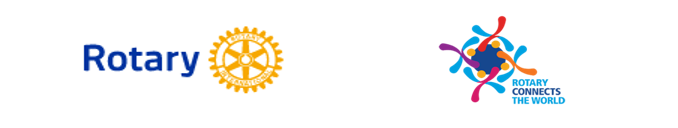 Hanover Rotary Club Minutes11/20/19Hanover Rotarians:  15Blessing/Prayer: Holly	 Pledge:  Dan BVisiting Rotarians:  Arnie and Celeste Cohen - Alaska, Janie Hudson and Joyce Parker – Henrico EastGuests: Matt Pochily – Salvation ArmySpeaker(s):  Matt Pochily – Salvation ArmyLandon (Joke Time!): Stephen filled in for LandonAthletics get Athletes Foot, what do elves get?  They get mistletoes!Foundation Update (Ken):  Reminder that November is Foundation Month. In 2012, “Giving Tuesday (December 3rd this year)” was established (it’s observed on the Tuesday after the U.S. Thanksgiving holiday).  It would be great to kick off the holiday season by donating to the Foundation by donating. In 2018, the Rotary Foundation received more than 1100 gifts for $321,000 in giving on Giving Tuesday.  Our goal this year is $200 per member.  We are 2% per member currently. Other giving: We passed the basket for Amy, our server, for her Christmas gift for a total of $264. We will do this once more as a special thanks for all her support before Christmas. Happy/Sad Bucks:Dan B – He’s happy his son completed Richmond Marathon! Bruce – He’s happy his daughter in competed in a Triathlon three weeks ago and won it.Brenda – She happy her granddaughter was married last weekend and is honeymooning in Thailand.Stephen – He’s happy Landon is on wrestling team.  They meet on Tuesdays and Thursdays.Harvey – He’s happy he took a transatlantic cruise.  He was less happy that the room attendant put sheets” way under” the bed, but he had fun.Announcements:Janie and Joyce (Henrico East) – 2019 Getaway Giveaway Raffle Drawing for $5000 - $100 per ticket now through 12/5.  Funds are used for their projects (FeedMore, housing for homeless women, Henrico Christmas Mother, Sandston Christmas Mother, other) Further details can be found at www. henricoeastrotary.org  Janie and Joyce became friends years ago.  Their members love our Shrimp N’ Suds event.Holly – 12/5, 6PM - Christmas Party at AshCreek clubhouse.  Please sign up for food/beverage/other items if you haven’t done so. Penny has the official list, so check your email.Holly – 12/7 - Salvation Army Bell Ringing at Walmart in Ashland still needs volunteers.  (2-4P shift - 1 needed), (4-6PM – 1 more needed now).  Please let Janice know if you can help out.  Brenda sent out reminder for this event.Holly – Passed around thank-you note from Let’s Go Services.Holly – Jerry and Mary have been in accident, keep in your thoughts!Celeste – !!Reminder to bring travel-sized toiletries to our meeting. She will take to the Doorways in January.Holly – 12/14; 12Noon– Wreaths across America – VA Veteran’s Cemetery – Amelia Courthouse. Cold Harbour Cemetery is also an option.Program:  Salvation Army – Matthew Pochily - Development director of The Salvation Army Central Virginia Attended St. Bonaventure University.(Introduced by Janice)
Program:  Matt’s been with the Salvation Army 11 years. He started by ringing the bell with his family and sorted food with his family.Matt appreciates every moment with someone that we support, and he appreciates that Hanover Rotary supports them.  The Salvation Army uses the kettle money to help clients out of hardships and help to positively affect their lives.  The Salvation Army Boys and Girls Club fills gaps that Richmond Public Schools cannot. The 2 West Grace Family Services office gets calls for rent, utilities (Dominion Power has a box that can be checked that the money can go to them).  Pathway of Hope has 12 families. A caseworker works with families for about three years to help them overcome varying areas of need (housing, childcare to enable to go on job interviews). 83 cents of every $1 goes to programs and services.Salvation Army does this out the love of Christ. They meet human needs “In His Name” without discrimination. Chick-Fil-Let severed ties based on LGBTQ.  However, there is no discrimination.The Salvation Army working budget for Richmond is $5.5 million. Matt’s budget is $3M.  $320,000 is projected from kettle campaign this year.“Disaster needs” offer services in every zip code, and they will deploy resources. They also offer services to first responders and clean-up crews.  They are usually first in and last out 365 days a year.  Essex County also has volunteer services run by Salvation Army. Meeting close; Four-way test: GroupUpcoming meetings:December 11, 2019: Classification talk – Michelle NelmsDecember 18, 2019: HCSO – Deputy Reed, and K-9 Jud (Bloodhound) and Deputy Hallock, and K-9 Loki (Shepherd)https://wtvr.com/2019/04/11/meet-jud-the-newest-member-of-the-hanover-county-sheriffs-office-k9-unit/https://www.facebook.com/HanoverSheriff/posts/deputy-graduates-from-k-9-course-congratulations-to-deputy-tim-hallock-who-recen/10152186969868870/December 25, 2019: No Meeting - Merry Christmas!January 1, 2020: No Meeting - Happy New Year!January, 2020 - Hanover CERT team - TBD